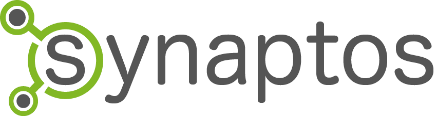 Die synaptos GmbH ist ein IT-Unternehmen mit Sitz in Klagenfurt am Wörthersee. Gegründet wurde das Unternehmen im Jahr 2016 von Alexander Doboczky, Walter Quendler und Ingrid Doboczky (selbst Physiotherapeutin) mit der Idee, Therapeut:innen den Praxisalltag mit einer Software zu erleichtern. synaptos bietet nämlich mit einer innovativen Praxissoftware, Wege den Praxisalltag flexibel und komfortabel zu gestalten. Das Ziel dabei ist, dass Therapeut:innen wieder mehr Zeit für ihre Patientinnen und Patienten haben und sich somit auf das Wesentliche ihrer Arbeit konzentrieren können. Rechnungen ausstellen, Befunde dokumentieren und Einnahmen sowie Ausgaben erfassen funktionieren in der Praxissoftware von synaptos mit wenigen Klicks. Auch die Vorbereitung des oftmals gefürchteten Jahresabschlusses ist in dem Praxisprogramm einfach und schnell erledigt. Somit sparen sich Therapeut:innen einerseits viel Zeit und andererseits Kosten bei der Steuerberatung.Es handelt sich bei synaptos um eine Software von Therapeut:innen für Therapeut:innen, wobei die Teammitglieder Ingrid Doboczky und Anita Meixl (Physiotherapeutin) wesentliche Inputs aus erster Hand geben können und somit Impulse für die Weiterentwicklung der Software direkt aus der Praxis bereitstellen.synaptos liefert mit seiner Praxissoftware eine Lösung, die Therapeut:innen, Osteopath:innen, (Heil-) Masseur:innen, Ergotherapeut:innen, Logopäd:innen, Hebammen und Co. auf ihrem gesamten beruflichen Werdegang begleitet. So bietet das Unternehmen ein Gründer-Paket für alle jene, die gerade erst ihre Karriere als Therapeut:in starten. Mit der Weiterentwicklung der Therapeut:innen gibt es auch die entsprechenden Pakete mit größerem Funktionsumfang. Ob weiterhin selbstständig oder in einer Gemeinschaftspraxis, in der sich mehrere Selbstständige zusammenschließen, bis hin zu Gruppenpraxen mit Angestellten: synaptos bietet eine Softwarelösung, die auf Nachhaltigkeit in der Beziehung mit den Kund:innen setzt. Wesentliche Funktionen: Intuitiver Praxiskalender für die übersichtliche TerminplanungSchnelle und interaktive Dokumentation mithilfe der Bodychart und VAS-SchmerzskalaTransparente und effiziente Abrechnung mit One-Click Honorarnote und integrierter Registrierkasse für Barzahlungen (AT) sowie Direkt-Abrechnung mit Krankenkassen für Vertragstherapeuten (ELDA)Finanzcockpit für den Überblick über Einnahmen und Ausgaben sowie zur schnellen Vorbereitung des Jahresabschlussessynaptos möchte Therapeut:innen die Angst vor der Digitalisierung und dem Umstieg auf eine Softwarelösung nehmen. Das Aushängeschild hierfür ist das Support-Team, welches Montag bis Freitag von 8 bis 17 Uhr sein Bestes gibt, um alle Fragen und Unsicherheiten aus dem Weg zu räumen, denn: die Therapeut:innen stehen bei synaptos im Zentrum.Um interessierte Therapeut:innen zu überzeugen und damit diese sich selbst ein Bild von der Software machen können, bietet synaptos eine 14-tägige, kostenlose Testphase an: ohne Risiko und Dateneingabe! Jetzt kostenlos testen unter: https://synaptos.at/ Kontakt:Alexander Doboczky					Nina Käfel	Geschäftsführer						Kommunikation & Marketingsynaptos GmbH						synaptos GmbH
St. Veiter Straße 188					St. Veiter Straße 188
9020 Klagenfurt am Wörthersee				9020 Klagenfurt am Wörthersee
Tel: +43 463 28 99 82-220					Tel: +43 676/32 47 049Mail: alexander.doboczky@synaptos.at 			Mail: nina.kaefel@synaptos.atWeb: synaptos.at 						Web: synaptos.at 